OHSAA SOFTBALL SCRIPTS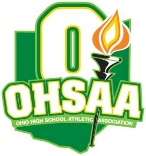 Good afternoon.  On behalf of _____________________ High School, welcome to today’s game between ______________________ High School and ________________________ High School.Pause and get ready to introduce the visiting team
And now let’s meet the teams. First for the visiting team, the _____________________ High School_______________(mascot).Non-Starters (optional)The non-starters:(read the non-starters – uniform number; position; name)StartersAnd now, here is the starting lineup:(read the starters – uniform number; position; name)The Head Coach for ____________________ (Visiting team) is ___________________________ and he/she is assisted by ____________________________________.Pause and get ready to introduce the home team
And now let’s meet the home team team, the _____________________ High School_______________(mascot).Non-Starters (optional)The non-starters:(read the non-starters – uniform number; position; name)StartersAnd now, here is the starting lineup:(read the starters – uniform number; position; name)The Head Coach for ____________________ (Home team) is ____________________________ and the assistant coaches are: ________________________________________.	     Visiting Team:					         Home Team:Pause and get ready to play the National AnthemLadies and gentlemen, at this time we ask that you please rise, remove your caps and join us as we honor America and those who serve to protect it with the playing of the National Anthem. Play National Anthem.
Again, welcome to today’s/tonight’s event.  In the spirit of sportsmanship, we ask that all fans act in a responsible and courteous manner.  Abusive language or disorderly conduct is unacceptable and unwelcome.  Let’s afford the participants and your fellow fans the respect they deserve.  Your cooperation is appreciated.Let’s play ball!!Immediately following each half inning:In that inning for ____________________________:	_______ Runs						_______ Hits:_______ Errors:and _________ left on base.Conclusion of the gameLadies and gentlemen, that concludes today’s/tonight’s game. The _____________High School ___________(mascot) win with a score of ____runs to_____. Thank you for attending today’s/tonight’s game and please drive safely as you make your way home.#NamePosition#NamePosition1.1.2.2.3.3.4.4.5.5.6.6.7.7.8.8.9.9.PP